TECHNICAL SKILLS INVENTORY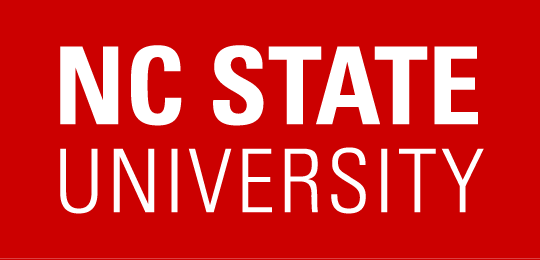 As you move through the job search process, your Technical Skills inventory will be beneficial in developing numerous elements of your job search campaign including: resume, social media profiles, cover letters, and interview preparation.  Use this worksheet as a guide to help you identify your categorical areas of expertise and specific skills within each.  Some categories listed may not apply to you.  There are also sections at the end of the worksheet to create your own categories if necessary.TECHNICAL SKILLS INVENTORYTECHNICAL SKILLS INVENTORYTECHNICAL SKILLS INVENTORYCOMMUNICATION:COMMUNICATION:LEADERSHIP:LEADERSHIP:ADMINISTRATION:ADMINISTRATION:Writing / ReportingMotivatingAnalyzingUsing Excellent VocabularyDirectingReviewingPublic SpeakingManagingPrioritizingMaking PresentationsSupervisingSchedulingNegotiatingStaff DevelopmentControllingArbitrationDelegatingExpeditingSelling IdeasEmpoweringPerseveringThinking / Speaking on FeetRisk TakingPolicy DevelopmentCoping with Difficult PeopleProblem SolvingProject ImplementationSecondary languagesPLANNING:PLANNING:TRAINING:TRAINING:TECHNOLOGY:TECHNOLOGY:VisualizingDesigning InstructionInputtingDeveloping StrategyPlanning ClassesUsing Computer KnowledgeInnovationInstructingProgrammingCreativityFacilitatingTroubleshootingConceivingExplaining ConceptsSystem DesigningDesigningCoachingSystem DevelopmentVisualizingDesigning InstructionSystem AnalysisDeveloping StrategyPlanning ClassesResearchInnovationInstructingInitiatingCounselingImprovingMentoringDevelopingGuidingImplementingPresentationINTERACTION W/PEOPLE:INTERACTION W/PEOPLE:ORGANIZATION:ORGANIZATION:CONTROLLING:CONTROLLING:RecruitingSetting GoalsAssessingInterviewingSchedulingAppraisingMotivatingGathering DataAuditingTeam BuildingDevelopingReviewingDelegatingPrioritizingBudgetingAdvisingAssigningFinancial AnalysisUsing Diplomacy / TactCoordinatingAccountingUsing Empathy / SensitivityLiaisingManaging MoneyPersuadingTeam BuildingImprovisingSetting GoalsSchedulingGathering DataSOFTWARE/HARDWARESOFTWARE/HARDWARECERTIFICATIONS:CERTIFICATIONS:LICENSES:LICENSES:Computer SoftwareSpecialty Computer Programs